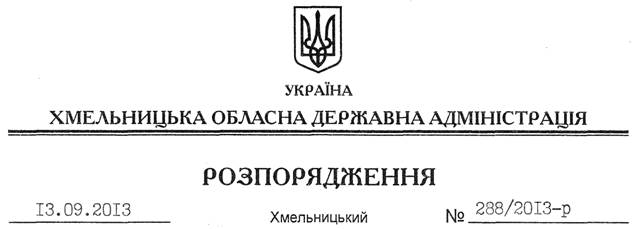 На підставі статті 6 Закону України “Про місцеві державні адміністрації”, статей 18, 31 Лісового кодексу України, погоджень державного підприємства “Хмельницьке обласне спеціалізоване лісогосподарське агропромислове підприємство “Хмельницькоблагроліс” від 29 травня 2013 року № 07-5, обласного управління лісового та мисливського господарства від 25 червня 2013 року № 02-647, розглянувши клопотання ТОВ “Саман-Глей” та інші подані документи:1. Виділити ТОВ “Саман-Глей” для довгострокового тимчасового користування у рекреаційних цілях лісову ділянку площею 2,000 га на території Зайчиківської сільської ради Волочиського району в північно-західній частині земельної ділянки лісового фонду загальною площею  ДП “Хмельницьке обласне спеціалізоване лісогосподарське агропромислове підприємство “Хмельницькоблагроліс” терміном на 49 років, без вилучення земельної ділянки у постійного лісокористувача ДП “Хмельницьке обласне спеціалізоване лісогосподарське агропромислове підприємство “Хмельницькоблагроліс”.2. Рекомендувати ДП “Хмельницьке обласне спеціалізоване лісогосподарське агропромислове підприємство “Хмельницькоблагроліс” укласти з ТОВ “Саман-Глей” договір на використання вказаної лісової ділянки, передбачивши плату за її використання.3. ТОВ “Саман-Глей”:3.1. Приступити до використання лісової ділянки після укладення договору з ДП “Хмельницьке обласне спеціалізоване лісогосподарське агропромислове підприємство “Хмельницькоблагроліс”.3.2. Використовувати лісову ділянку виключно в рекреаційних цілях з дотриманням вимог земельного, лісового та природоохоронного законодавства, існуючих обмежень та обтяжень.4. Контроль за виконанням цього розпорядження покласти на заступника голови облдержадміністрації В.Галищука.Голова адміністрації									В.ЯдухаПро надання у користування ТОВ “Саман-Глей” лісової ділянки